               Кмет – 2820 2155                                                                                                                                                                                                                  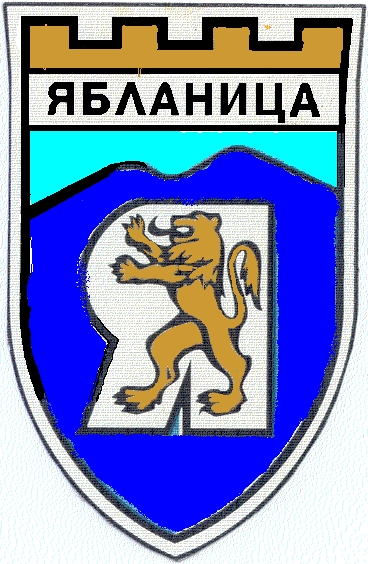     Tехн. секретар централа-тел. 21 26;20 52   	       Зам.кмет тел.2052      	         Секретар – тел. 21 39         	            Председател тел.–21 26 /114/            	               Гл. счетоводител – тел. 28 63                	                                                                                                                              Факс: 22 -12                                                                                                                                            e-mai:kmet_yablanitsa@mail.bgЗ А П О В Е Д№ 771/28.07.2021 годинаНа основание чл.44, ал.2, от ЗМСМА и чл.41, ал.3, т.2 от Закона за водите и постъпило предложение с вх.№01-2219/28.07.2021г.от „ВИК“ АД – гр.Ловеч, във връзка с настъпило засушаване през летния период и намаляване дебита на водоизточниците и съгласно §2, т.1 и т.3 от Допълнителните разпоредби на Наредба №4 от 14.09.2004г., за условията и реда за присъединяване на потребителите и за ползване на водоснабдителните системи   Н  А  Р  Е  Ж  Д  А  М :                1. Забранявам ползването на питейна вода за напояване на земеделски нужди, лични дворове, градини, миенето на улици, площади и МПС и други потребности, ограничаващи възможността за редовно снабдяване на населението с питейна вода за битови нужди.за с.Г. Брестница, с. Малък Извор,, гр. Ябланица-кв. „Горно Шумнене“, кв. “Шумака“ местн.“Ламбовци“ кв.“Девеття дола“, кв.“Шумнене“, местн.“Пали Лула“Настоящата заповед да се доведе до знанието на Техническия ръководител на „ВиК“АД – гр.Ловеч  – район  Ябланица, както и до знанието на населението за сведение и изпълнение.Контрол за изпълнение на настоящата заповед  да се доведе до знанието на  горепосочените лицата за сведение и изпълнение.кмет на община Ябланицаинж. Найден Найденов/п/